You can have free access from Burlington Digital Readers Library, to the following link: https://www.burlingtonbooks.com/Greece/Page.aspx?PageID=1469&zoneIndex=0There are very clear instructions in the link. (Οδηγίες εδώ)“My Hero is You”, Storybook for Children on COVID-19https://interagencystandingcommittee.org/system/files/2020-04/My%20Hero%20is%20You%2C%20Storybook%20for%20Children%20on%20COVID-19.pdf Which one of these stories do you like and why?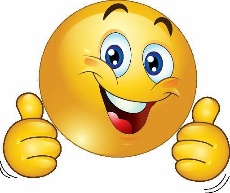 Give your answers in about 20 words.